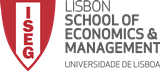 Apresentação do Índice Comentado e Bibliografia dos TemasO Trabalho deve apresentar o índice do documento final e, para cada ponto do índice, explicar o que se vai tratar nesse ponto, bem como as referências bibliográficas que vão ser utilizadas, apresentadas conforme as normas de Harvard.Notas: Durante a execução do trabalho podem inserir mais referências. O que se pretende com a apresentação das referências é perceber se lá estão as mais importantes e se têm qualidade;Anexo um PPT do Prof. Palma dos Reis sobre como referenciar no texto e como apresentar as referências no final. Não está completo (nem pretendia)  mas ajuda, de uma maneira simples, a perceber as Normas de Harvard;Sugiro que utilizem o Mendeley, que é um software freeware para gerir referências bibliográficasReferênciasO último capítulo do trabalho deve apresentar a bibliografia utilizada. O Mendeley tem interface com o word e, a partir dos trabalhos referenciados no texto, cria automaticamente a bibliografia segundo a norma APA (American Psycological Association), praticamente idêntica ao formato Harvard.